INVITATION TIL BRIDGE / GOLFTURNERING PÅ ÆRØ 14 -16 MAJ 2016.Alle gode ting er 3 - således  også den samme lave pris på årets turnering.Turneringen  falder  tidligt i år, så vi håber, at den sommer vi ikke fik i fjor, starter til pinse i år.Også i år kan man tilkøbe en ekstra nat. Enten komme dagen før og  prøvespille golfbanen  om formiddagen til normalt greenfee, eller måske hellere blive til  tirsdag ,og opleve vor spændende ø. DELTAGERANTAL :                    Maksimum 36 par , derefter ventelisteOVERNATNING     :                   Ærø Hotel, MarstalPRIS                        :                    kr.1995,00 pro persona, som dækker....                                                                         2 x overnatning med morgenbuffet                                                                         2 x aftensmad (buffet)                                                                         2 x golf ( inkl. sandwich begge dage )                                                                         2 x bridge ( kaffe og isvand inkl. under spillet )                                                                        1 x færgebillet t/r ( bil +2  passagerer )                                                                        PræmieringTILKØB                    :                   Enkeltværelse kr. 350,00                                                      Ekstra overnatning ( fx fredag til lørdag ) kr. 450,00 inkl. 1/2 pension.BINDENDE TILMELDING (med mailadresse) SENEST 31.MARTS TIL :                                            Bodil Lamberg, Ærø Golfklub                                            bodillamberg@gmail.comGÆSTESPILLERE uden hotelophold : kr.200,00 + greenfee.Ærø Golfklubs spillere : kr. 200,00.Yderligere oplysninger kan fås ved henvendelse til :Bridge     :  Flemming  H. Rasmussen     tlf. 20306461Golf         :  Bodil Lamberg                       tlf. 30480192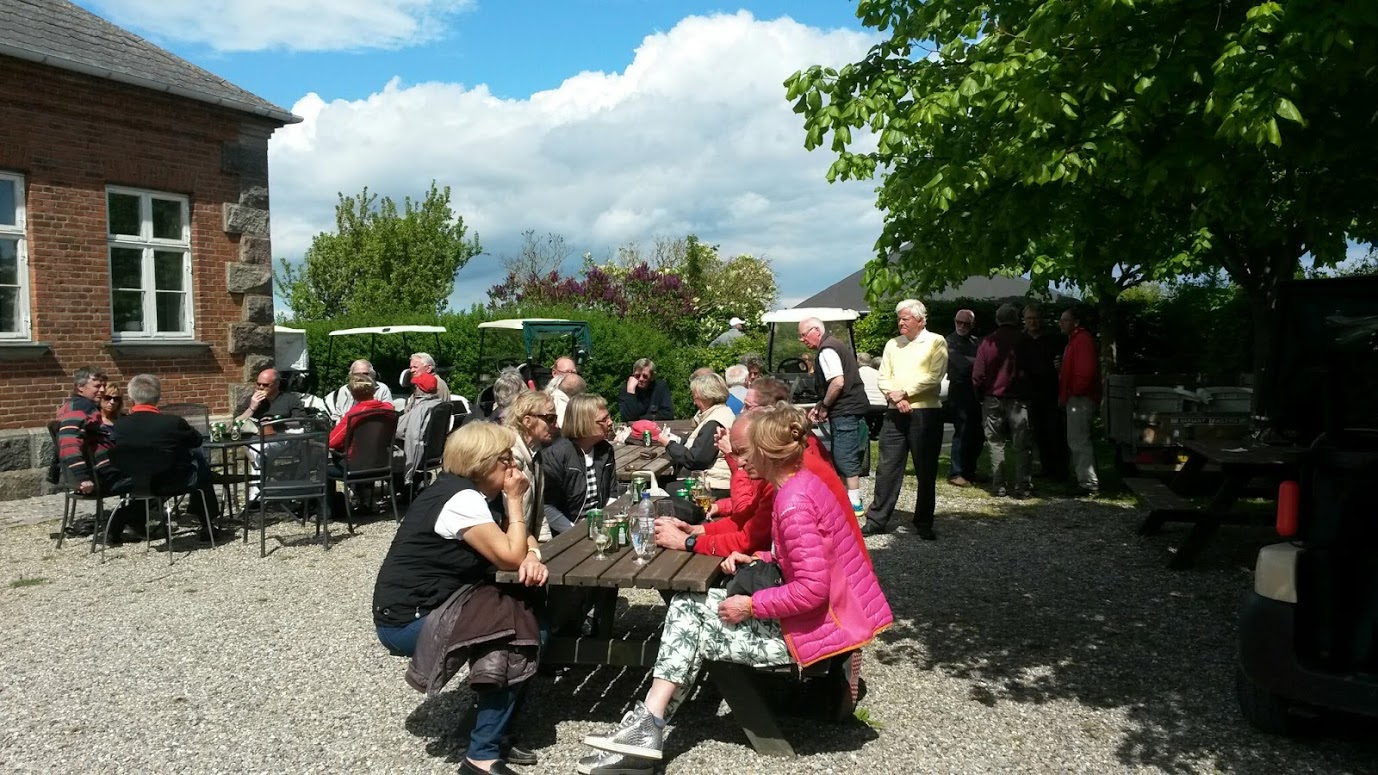 Billede fra  " hul 19" mandag eftermiddag.Med venlig hilsenBodil LambergSes vi ?